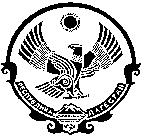 РЕСПУБЛИКА ДАГЕСТАНМУНИЦИПАЛЬНОЕ  ОБРАЗОВАНИЕСЕЛЬСКОЕ ПОСЕЛЕНИЕ «село Каранайаул»КАЯКЕНТСКОГО РАЙОНАСОБРАНИЕ ДЕПУТАТОВ СЕЛЬСКОГО ПОСЕЛЕНИЯИндекс 368563. Республика Дагестан, Каякентский район, село КаранайаулРешениеОт 26.03.                                                                                               № 14О внесении изменений и дополнений в Устав сельского поселения«село Каранайаул»Принято                                                                              Собранием депутатов    сельского поселения«село Каранайаул»В целях приведения Устава сельского поселения «село Каранайаул» в соответствии со статьей 44 Федерального закона от 06.10.2003 №131-ФЗ «Об общих принципах организации местного самоуправления в Российской Федерации»,статьей 44 Устава сельского поселения «село Каранайаул» федеральным законодательством Собрание депутатов сельского поселения «село Каранайаул»Решило:Внести в Устав сельского поселения «село Каранайаул» следующие изменения дополнения:2. В части 1 статьи 2 слова «рекреационные земли» заменить словами «земли рекреационного значения»;3. Пункт 9 части 1 статьи 6 изложить в новой редакции:«9) утверждение правил благоустройства территории поселения, осуществления контроля за их соблюдением, организация благоустройства территории поселения в соответствии с указанными правилами, а также организация использования, охраны, зашиты, воспроизводства городских лесов, лесов особо охраняемых природных территорий, расположенных в границах населенных пунктов, а также нормативных правовых актов Республики Дагестан требования к благоустройству и элементам благоустройства территории сельского поселения, перечень мероприятий по благоустройству территории сельского поселения, порядок и периодичность их проведения»;4. В статье 7 части 1 пункт 11 исключить;5. часть 1 статьи 7 дополнить пунктом 15 следующего содержания:«Оказание содействия развитию физической культуры и спорта инвалидов, лиц с ограниченными возможностями здоровья, адаптивной физической культуры и адаптивного спорта»5.В статье 8 части 1:а ).  дополнить пунктом 4.1 следующего содержания:полномочиями в сфере стратегического планирования, предусмотренными Федеральным законом от 28 июня 2014 года № 172-ФЗ "О стратегическом планировании в Российской Федерации»;б ).  пункт 7 изложить в следующей редакции:   организация сбора статистических показателей, характеризующих состояние экономики и социальной сферы муниципального образования, и предоставление указанных данных органам государственной власти в порядке, установленном Правительством Российской Федерации»;6. Статью 18 изложить в следующей редакции:«Статья  18 Публичные слушания, общественные обсуждения.1. Для обсуждения проектов муниципальных правовых актов по вопросам местного значения с участием жителей сельского поселения Собранием депутатов, главой сельского поселения могут проводиться публичные слушания.2. Публичные слушания проводятся по инициативе населения, Собрания депутатов или главы сельского поселения.Публичные слушания, проводимые по инициативе населения или Собрания депутатов, назначаются Собранием депутатов, а по инициативе главы сельского поселения - главой сельского поселения.3. На публичные слушания должны выноситься:1) проект устава сельского поселения, а также проект муниципального нормативного правового акта о внесении изменений и дополнений в данный устав, кроме случаев, когда в устав сельского поселения вносятся изменения в форме точного воспроизведения положений Конституции Российской Федерации, федеральных законов, Конституции Республики Дагестан или законов Республики Дагестан в целях приведения данного устава в соответствие с этими нормативными правовыми актами;2) проект местного бюджета и отчет о его исполнении;3) проект стратегии социально-экономического развития сельского поселения;4) вопросы о преобразовании сельского поселения, за исключением случаев, если в соответствии со статьей 13 Федерального закона от 06.10.2003 №131-ФЗ для преобразования сельского поселения требуется получение согласия населения сельского поселения, выраженного путем голосования либо на сходах граждан.4. Порядок организации и проведения публичных слушаний по проектам и вопросам, указанным в части 3 настоящей статьи, определяется уставом сельского поселения и нормативными правовыми актами Собрания депутатов и должен предусматривать заблаговременное оповещение жителей сельского поселения о времени и месте проведения публичных слушаний, заблаговременное ознакомление с проектом муниципального правового акта, другие меры, обеспечивающие участие в публичных слушаниях жителей сельского поселения, опубликование (обнародование) результатов публичных слушаний, включая мотивированное обоснование принятых решений.5. По проектам генеральных планов, проектам правил землепользования и застройки, проектам планировки территории, проектам межевания территории, проектам правил благоустройства территорий, проектам, предусматривающим внесение изменений в один из указанных утвержденных документов, проектам решений о предоставлении разрешения на условно разрешенный вид использования земельного участка или объекта капитального строительства, проектам решений о предоставлении разрешения на отклонение от предельных параметров разрешенного строительства, реконструкции объектов капитального строительства, вопросам изменения одного вида разрешенного использования земельных участков и объектов капитального строительства на другой вид такого использования при отсутствии утвержденных правил землепользования и застройки проводятся общественные обсуждения или публичные слушания, порядок организации и проведения которых определяется нормативным правовым актом Собрания депутатов с учетом положений законодательства о градостроительной деятельности.».7. В  статье 26:а)пункт 4 части 1 статьи 26  изложить в следующей редакции:«4) утверждение стратегии социально-экономического развития муниципального образования;»;б) часть 1 статьи 26 дополнить пунктом 11 следующего содержания:«11) утверждение правил благоустройства территории сельского поселения.»;8. В статье 32:а) часть 3 изложить в новой редакции:«3.В случае досрочного прекращения полномочий главы сельского поселения избрание главы сельского поселения, осуществляется не позднее чем через шесть месяцев со дня такого прекращения полномочий.При этом если до истечения срока полномочий Собрания депутатов сельского поселения осталось менее шести месяцев, избрание главы сельского поселения из числа кандидатов, представленных конкурсной комиссией по результатам конкурса, осуществляется в течение трех месяцев со дня избрания Собрания депутатов сельского поселения в правомочном составе.»;б) дополнить частью 5 следующего содержания:«5. В случае, если глава сельского поселения, полномочия которого прекращены досрочно на основании правового акта Главы Республики Дагестан  об отрешении от должности главы сельского поселения либо на основании решения Собрания депутатов сельского поселения об удалении главы сельского поселения в отставку, обжалует данные правовой акт или решение в судебном порядке, Собрание депутатов сельского поселения не вправе принимать решение об избрании главы муниципального образования, до вступления решения суда в законную силу.».9.Статью 28  дополнить следующими частями:  28.1. Встречи депутата с избирателями проводятся в помещениях, специально отведенных местах, а также на внутридворовых  территориях при условии, что их проведение не повлечет за собой нарушение      функционирования   объектов жизнеобеспечения транспортной или социальной инфраструктуры, связи, создание помех движению  пешеходов и (или) транспортных средств либо  доступу граждан к жилым помещениям или  объектам транспортной или социальной инфраструктуры.Уведомление органов исполнительной власти Республики Дагестан или органов местного самоуправления о таких  встречах не требуется. При этом   депутат    вправе   предварительно проинформировать органы о дате и времени их проведения.28.2. Органы местного самоуправления определяют специально отведенные места для проведения встреч депутатов с избирателями, а также определяют перечень помещений, предоставляемых органами местного самоуправления для проведения встреч депутатов с избирателями, и порядок их предоставления.28.3. Встречи депутата с избирателями в форме публичного мероприятия проводятся в соответствии с законодательством Российской Федерации о собраниях, митингах, демонстрациях, шествиях и пикетированиях.28.4. Воспрепятствование организации или проведению встреч депутата с избирателями в форме публичного мероприятия, определяемого законодательством Российской Федерации о собраниях, митингах, демонстрациях, шествиях и пикетированиях, влечет за собой административную ответственность в соответствии с законодательством Российской Федерации.«10. Статью 44 дополнить частью 8 следующего содержания:«8. Изложение устава сельского поселения в новой редакции муниципальным правовым актом о внесении изменений и дополнений в устав сельского поселения не допускается. В этом случае принимается новый устав сельского поселения, а ранее действующий устав сельского поселения и муниципальные правовые акты о внесении в него изменений и дополнений признаются утратившими силу со дня вступления в силу нового устава сельского поселения.».10. Дополнить статьей 45.1 следующего содержания:«Статья 45.1. Содержание правил благоустройства территории сельского поселения:1. Правила благоустройства территории сельского поселения утверждаются Собранием депутатов сельского поселения.2. Правила благоустройства территории сельского поселения могут регулировать вопросы:1) содержания территорий общего пользования и порядка пользования такими территориями;2) внешнего вида фасадов и ограждающих конструкций зданий, строений, сооружений;3) проектирования, размещения, содержания и восстановления элементов благоустройства, в том числе после проведения земляных работ;4) организации освещения территории сельского поселения, включая архитектурную подсветку зданий, строений, сооружений;5) организации озеленения территории сельского поселения, включая порядок создания, содержания, восстановления и охраны, расположенных в границах населенных пунктов газонов, цветников и иных территорий, занятых травянистыми растениями;6) размещения информации на территории сельского поселения, в том числе установки указателей с наименованиями улиц и номерами домов, вывесок;7) размещения и содержания детских и спортивных площадок, площадок для выгула животных, парковок (парковочных мест), малых архитектурных форм;8) организации пешеходных коммуникаций, в том числе тротуаров, аллей, дорожек, тропинок;9) обустройства территории сельского поселения в целях обеспечения беспрепятственного передвижения по указанной территории инвалидов и других маломобильных групп населения;10) уборки территории сельского поселения, в том числе в зимний период;11) организации стоков ливневых вод;12) порядка проведения земляных работ;13) участия, в том числе финансового, собственников и (или) иных законных владельцев зданий, строений, сооружений, земельных участков (за исключением собственников и (или) иных законных владельцев помещений в многоквартирных домах, земельные участки под которыми не образованы или образованы по границам таких домов) в содержании прилегающих территорий;14) определения границ прилегающих территорий в соответствии с порядком, установленным законом Республики Дагестан;15) праздничного оформления территории сельского поселения;16) порядка участия граждан и организаций в реализации мероприятий по благоустройству территории сельского поселения;17) осуществления контроля за соблюдением правил благоустройства территории сельского поселения.11. В статье 59 часть 2 изложить в следующей редакции:«2. Вопросы введения и использования указанных в части 1 настоящей статьи разовых платежей граждан решаются на местном референдуме, а в случаях, предусмотренных пунктами 4 и 4.1 части 1 статьи 25.1 Федерального закона от 06.10.2003 №131-ФЗ, на сходе граждан.II.Настоящее решение вступает в силу со дня его официального обнародования (опубликования), произведенного после его государственной регистрации.Пункты 13, 14 части 2 статьи 45.1 вступают в силу с 28.06.2018г.Глава сельского поселения«село Каранайаул»                                                                  Кубатов Н.